
 CONCORSO  “CHE IDEA!...STIMOLA LA TUA CREATIVITA’ ” – I EDIZIONE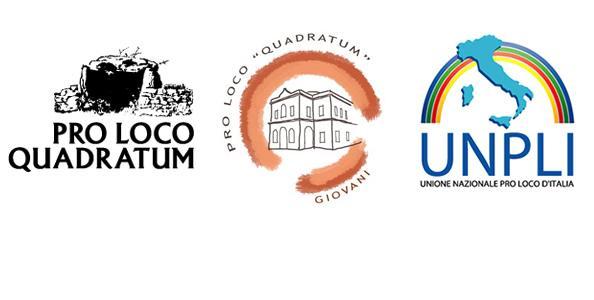 				    MODULO DI ISCRIZIONE    Il sottoscritto/a_______________________________________________Nato/a a  ___________________ il_______________________________Residente in _______________________________ n.________________Comune _________________________________________Tel. _____________________________________________e-mail ___________________________________________						CHIEDE di partecipare al Concorso “CHE IDEA!...STIMOLA LA TUA CREATIVITA’ ” con il manufatto _______________________________realizzato con _____________________________________e tecnica_________________________________________Si impegna a presentare il manufatto nella serata del 14/09/2017, indicando quale brano musicale accompagnatore______________________________						DICHIARA	Di accettare integralmente il bando di concorso e il giudizio della giuria, di aver preso visione dell’informativa art. 13 d.lgs. 196/2003 sulla privacy e di esprimere il proprio consenso per i trattamenti indicati e la diffusione dei dati per le finalità specificate. Inoltre esonera gli organizzatori da ogni e qualsiasi responsabilità e/o obbligazione anche nei confronti dei terzi che dovesse derivare dalla partecipazione al concorso.Corato, _______________					FIRMA							_____________________________  